    Order Form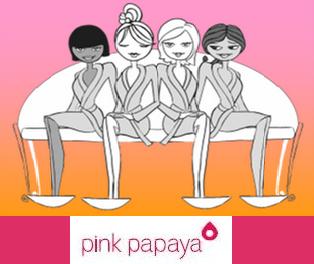 Name: ____________________________________________________Address: __________________________________________________	  ___________________________________________________Phone Number: ____________________________________________***Cash, Checks, & Credit Cards Accepted        TOTAL___________     Make Checks Payable to :      	            S & H____________                        Stefini Dewan                                   SUBTOTAL_______                                                                                                                  TAX (  %)_________						          TOTAL___________O	I’m interested in receiving FREE products by hosting a   
            Pink Papaya partyO	I’d like more information about becoming a Consultant with Pink PapayaO	I’d love to be on your Preferred Customer Mailing List                   email :__________________________    Order FormName: ____________________________________________________Address: __________________________________________________	  ___________________________________________________Phone Number: ____________________________________________***Cash, Checks, & Credit Cards Accepted        TOTAL___________     Make Checks Payable to :      	            S & H____________                        Stefini Dewan                                   SUBTOTAL_______                                                                                                                             TAX ( %)_________						          TOTAL___________             O        I’m interested in receiving FREE  products by hosting a 
                        Pink Papaya party                                                                         O       I’d like more information about becoming a Consultant with Pink PapayaO	I’d love to be on your Preferred Customer Mailing List                   email :___________________________SKUQTYDESCRIPTIONPRICETOTALSKUQTYDESCRIPTIONPRICETOTAL